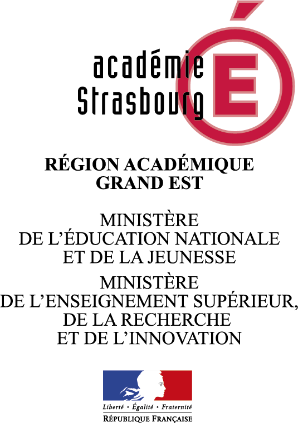                       PROTOCOLE D’APPARIEMENT                        entre ……………………………………………….                                                                                   et ……………………………………………………Le (nom de l’établissement et adresse), et (nom de l’établissement partenaire et adresse) déclarent par la présente devenir des établissements scolaires jumelés dans le but de renforcer les relations d’amitié et de coopération éducative entre l’académie de Strasbourg et (nom du pays/comté/région).LES OBJECTIFS DU PROGRAMME DE JUMELAGE SONT :le renforcement des relations bilatérales, la compréhension et la reconnaissance entre l’académie de Strasbourg et (nom du pays/comté/région) ;la découverte de la culture de l’autre, dans le respect et la tolérance ;soutenir, promouvoir et encourager l’enseignement du français en (nom du pays/comté/région) et de (langue vivante) dans l’académie de Strasbourg en vue de pérenniser ces enseignements ;des opportunités données aux élèves et enseignants de renforcer leurs compétences culturelles, linguistiques, disciplinaires et pédagogiques ;développer de réels et profonds liens d’amitié par une communication régulière, qu’elle soit virtuelle ou physique.LES ACTIVITES DE JUMELAGE CONSISTENT A : échanger des informations sur le cadre de la politique d’éducation des partenaires (projet d’académie, projet d’établissement, référentiel des équipes pédagogiques) ;confronter des informations, des ressources et méthodes pédagogiques ;diversifier et accentuer les correspondances entre élèves (correspondances, articles, photos, webquests, vidéos) afin de promouvoir l’interculturalité ;s’efforcer, pour les établissements ainsi jumelés, de maintenir des échanges scolaires à tous les niveaux (élèves, enseignants et administration) afin de garantir les possibilités d’échanges et d’accueil.Le (nom de l’établissement) et (nom du partenaire) s’accordent pour réévaluer ce partenariat en ……  afin d’étudier la possibilité d’autres actions.Fait  à                         ,le			 Le chef d’établissement d’origine	Le chef d’établissement d’accueil	Signature	Signature							CONVENIO DE COLABORACIÓN						entre	 __________________________________						y          _____________________________________El (nombre del centro docente y dirrección), y (nombre del centro docente copartícipe y dirección) declaran  que con el presente convenio llegan a estar hermanados con la meta de reforzar las relaciones de amistad y de cooperación educativa entre l’académie de Strasbourg y (nombre del país/provincia/región).LOS OBJETIVOS DEL PROGRAMA DE HERMANAMIENTO SON :Acentuar las relaciones bilaterales, la comprensión y el reconocimiento entre l’académie de Strasbourg y (nombre del país/provincia/región) ;Descubrir la cultura ajena con respeto y tolerancia ;Sostener, promover y valorar la enseñanza del francés en (nombre del país/provincia/región)y del español en l’académie de Strasbourg con el fin de perpetuar estas enseñanzas ;Dar oportunidades al alumnado y al cuerpo docente para fortalecer sus competencias culturales, lingüísticas y pedagógicas ;Desarrollar reales y profundos lazos de amistad al establecer una comunicación continua que sea virtual o física.LAS ACTIVIDADES DEL HERMANAMIENTO CONSISTEN EN :Intercambiar informaciones sobre el marco de política educativa de los colaboradores (proyecto de l’académie de Strasbourg, proyecto del centro docente, referenciales de los equipos educativos) ;Confrontar informaciones, recursos y  métodos pedagógicos ;Diversificar e intensificar las correspondencias entre alumnos (correspondencias, artículos, fotos, investigaciones, vídeos) con el fin de promover la  interculturalidad ;Los centros docentes hermanados intentarán dar mayor intensidad a los intercambios a todo nivel (alumnado, cuerpo docente e administrativo) para garantizar las posibilidades de intercambios y de acogida .El  (nombre del centro docente) y (nombre del centro copartícipe)  están de acuerdo en revaluar este hermanamiento en …. con el fin de estudiar  la posibilidad de otras acciones.Firmado en _____________ a__________ de_________ 2014Director del centro docente de origen	Director del centro docente de acogida